Fyzika 7. ročníkOPSAT DO SEŠITUTlak a jeho využitíDeformační účinky na jablíčko závisí na velikosti plochy Sna velikosti síly FVelikost deformačních účinků popisuje  nová fyzikální veličina tlak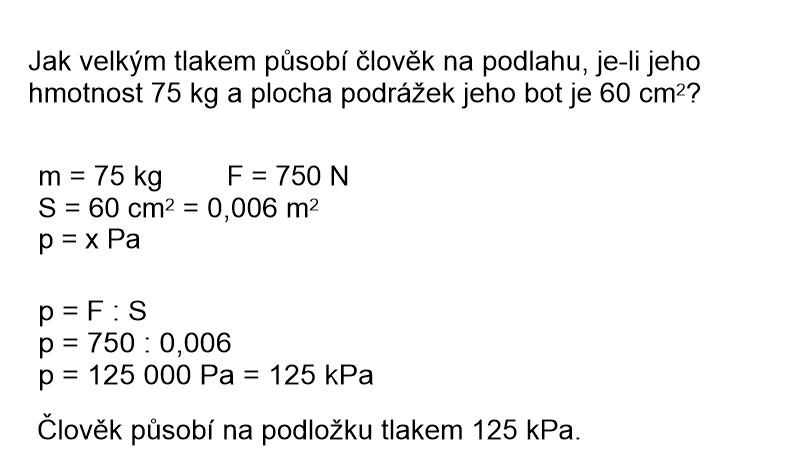 Napiš u každého tvrzení, zda jde o snížení nebo zvýšení tlaku:Tirák nemá jen 4 kola, ale má jich více.Aby ses při pohybu sněhem nebořil, vezmeš si lyže.Při šití jehlou si bereš náprstek.Buldozer má místo kol pásy.Pod nohy skříní se dávají podložky.Nože, kosy, srpy, sekery, nůžky, dláta apod. musejí být pořádně nabroušené.VypočítejŽulová kostka má hmotnost 6 kg. Její základna má plochu 125 cm2. Jakým tlakem působí kostka na podložku? Jaký tlak způsobí na led krasobruslařka o hmotnosti 450 kg, stojí-li na jedné brusli o ploše  8 cm2? Hmotnost žáka a židle je 52 kg. Obsah stykových ploch nohou židle s podlahou je 12 cm2.  Vypočítej, jaký tlak způsobuje židle na podlahu.